Make a copy of the following pages for each Thespian Delegate:DateDear Thespians,We will be attending Texas Thespian State Festival in Grapevine on November 21-23, 2019. The Festival will be held at the Gaylord Texan Resort Hotel & Convention Center.The cost for the Festival will be approximately $360.00 (Change this as necessary for your troupe.) Please fill out the attached Registration Form and Consent & Acceptance Form and return with parent/guardian signatures by October 1, 2019.Participation at Festival is mandatory. Your badge will be pulled if you are found loitering, hanging out, sleeping in the hallways, sitting around, and/or not involved in a workshop or performance. If your badge is pulled, you and I will have to go before the Chapter Director. If we have to meet with the Chapter Director, we run the risk of not being allowed to attend Festival next year. Please read and follow all the rules! And realize that if you go to Festival, that this is a time for you to learn everything you possibly can!As a member of our troupe, I expect the following from you: You will represent our school as an outstanding Thespian! You will fold your Consent & Acceptance Form and place it behind your name tag You will wear your nametag above the waist at all times! You will be respectful to all Festival Staff and Student State Board members You will follow all rules of our school and you will abide by Festival Rules You will NOT sell candy or any other item for fundraising purposes. IT IS STRICTLY FORBIDDEN.  You will exhibit GREAT audience etiquette! This is not the place for “arena” behavior!! (No hoopin’ & hollerin’!) During performances and workshops, proper theater etiquette includes:no talkingno textingno eatingno sleepingYou will be a FANTASTIC audience member!Should you have additional questions, please email me or go to www.texasthespians.org.Director’s NameThespian Festival Registration Form Name: ____________________________________ Email: ___________________________________Delegate’s T-Shirt Size:  AS  AM  AL  XL  XXL  XXXL         Vegetarian?  Vegan?  Nut Allergy? Gluten Free? Dairy Free?Special Requests/Needs?    				Gluten Free   Yes   No            Wheelchair Accessible, etc.  Yes  No  			 ⃞  Copy of Insurance CardNational Qualifying Events: (Choose only one)⃞      	Monologue                                                  	⃞     	Costume Construction⃞      	Duet Acting                                                 	⃞     	Lighting Design        	⃞     	Group Acting                                               	⃞      	Scenic Design⃞     	Solo Musical Theatre                                   	⃞     	Stage Management⃞      	Duet Musical Theatre                                   	⃞     	Theatre Marketing                	⃞      	Group Musical Theatre                                	⃞      	Short Film⃞      	Audition Scholarship                                   	⃞      	Sound Design⃞      	Leadership Workshop                                  	⃞      	Costume DesignTexas Thespian State Festival Challenge Even⃞    	Mask Making (team of 4)                           	 	⃞    	Team Design Costume Design (team of 4)⃞     	Team Design Hair/Make-Up (team of 4)      		⃞     	Team Design Set Construction (team of 4)⃞     	Team Tech Challenge (min 5 to 7 max)       		⃞     	Improv Challenge (team of 4-6; 4 players, 2 alternates)⃞     	Dance Competition (min 2 to 16 max)*Students may participate in both National Qualifying Events AND Tech Challenge Event Name on Check: __________________________________  Check # ___________________________Cash: __________  Amount $_____________ Payment Date: ___________________________Festival Rules All participants are required to participate in all major Festival events which include attending morning main-stage productions, afternoon workshops or play marathon presentations, auditions, evening main-stage productions, etc.All Directors and Chaperones must take full responsibility for the conduct of their troupe delegation during Festival weekend. This includes audience behavior in all performances, as well as behavior in workshop rooms, the dining hall, hallways, common areas, and hotels.“Lights-out” by midnight. Please take curfew enforcement seriously—hotel security does! Students leaving their rooms or hotels after curfew will be in violation of local ordinances and will be ticketed. This is essential to student safety. Students should not leave their rooms after curfew. Security officers will be walking the hotel hallways/parking lots during the 12:00 p.m. to 6:00 a.m. period and will awaken Directors and Security Team members to report students in violation. Students and Directors will then be required to attend a security panel interview the next morning, and may be sent home.Please do not conduct troupe meetings in the lobbies or hallways of the hotel on guest floors. Troupes can meet during meal times, or directors should schedule time in their hotel rooms.No photography will be allowed during the performances.  All electronic recording devices will be taken up if they are used during a performance. Please discuss copyright regulations and laws with your delegates (for both adults and students) and proper theatre etiquette.Badges are to be worn (above the waist) at all times, in all public areas, including hotel lobbies and hallways. Admission to all events will depend upon presentation of the badge to ushers and security team members. Don’t forget to put a copy of the Consent & Acceptance Form in with the badge.Delegates must sit in their assigned seats for Main Stage performances The color of your badge cover will identify your Meal time.Saving spots and cutting in any line is prohibited.  Please be positive with your students and enforce this policy.The Festival buildings are a no-smoking area. Local ordinances will be enforced.The Texas Thespians Festival has a zero tolerance policy regarding alcohol, drugs, inappropriate physical contact, weapons and violence.Defacing or causing damage to property and facilities will not be tolerated.Students may not congregate in the vicinity, or inside of buildings or locations not used for Festival activities without a Director being present. Badges will be pulled for loitering or not participating in Festival activities.Students may not leave the Festival venues without a Director or Chaperone.Share with your troupe the value of appropriate audience behavior and attitude during a live theatrical event. We are all at Festival to share our love for the art of theatre. We want to treat this Festival and its participants with the honor and respect they deserve. Inappropriate behavior during performances, workshops or any part of the Festival will result in the delegate’s removal from the performance space and in being sent back home at the expense of their parents or guardians. Repeat offenses may result in the entire troupe being denied registration for Festival 2019.Solicitation Policy
Selling, soliciting, or fundraising of any kind is strictly prohibited. Delegates will be removed from Festival if found violating this policy.Texas Thespian Convention Code of ConductTexas Thespians have security on site during the entire festival. A delegate who violates the Festival Rules will have to deal with the consequences of his/her behavior.  Please understand that we take your safety and security very seriously.  Security team members will use the following guidelines when dealing with all violations at the security panel interviews to be held during Festival daily. The violations are divided into three categories:MINOR INFRACTIONS,MAJOR INFRACTIONSIMMEDIATE REMOVAL FROM THE FESTIVALThe Security Chairpersons reserve the right to determine the magnitude of any violation of the Security Policies.   It shall be left to the discretion of the Security Chairperson to determine action to be taken regarding any violation not covered herein.  SECURITY INFRACTIONS INCLUDE BUT ARE NOT limited TO THE FOLLOWING:Minor InfractionsBadge removed- if delegate accumulates TWO (2) minor infractions, she/he will be assigned to mandatory close supervision by the troupe sponsor or chaperone.1.  	Found outside hotel room after 11:30 PM curfew2.  	Posting messages in the convention center or hotel (except in designated area)3.  	Throwing food or inappropriate behavior in the dining hall4.  	Causing disruptive audience behavior during a performance5.  	Failing to bring official Festival sponsor to court6.  	Using abusive language or profanity7.  	Public Displays of Affection8.  	Found outside of Festival Program area without Director knowledge OR permission9.  	Not participating in Festival activities or workshops.Major InfractionsBadge removed – if delegate accumulates TWO (2) major infractions OR ONE (1) major infraction and TWO (2) minor infractions she/he will be sent home from the Festival at her/his own expense.1.  	Causing excessive noise/disruption in hotel2.  	Throwing an object out of the hotel3.  	Found off the hotel grounds after curfew4.  	Using fireworks5.  	Failing to show up at a Security Court Meeting at a designated time6.  	Severely disruptive behavior during a performance, at any Festival event or in the hotel7.  	Found in the vicinity of buildings or areas not used by the Festival without a Director8.  	Acts of vandalism or disregard for/damage of propertyImmediate Removal From Festival at Own ExpenseUpon first offense, immediately sent home from Festival1.  	Found in possession of or under the influence of drugs or controlled substances2.  	Found in possession of or under the influence of alcohol3.  	Found with a firearm or other weapon in his/her possession4.  	Willful setting off a false alarm5.  	TheftTEXAS THESPIAN FESTIVAL SOCIAL MEDIA POLICYAt the Texas Thespian State Festival we encourage students, teachers, guest artists, and all other delegates to learn and grow from each other to become better Thespians. Social media, both personal and professional, is a great way to collaborate and share our own personal experiences. Social media is a great tool to use, but can also be misused in ways deemed inappropriate by Texas Thespians. Below is the policy approved for Texas Thespian Festival that must be followed by all of our delegates. If anyone is found breaking these rules there will be disciplinary actions taken which could result in your removal from current or future Texas Thespian State Festival.Use of Social MediaFirst and foremost, delegates are encouraged to always exercise the utmost caution when participating in any form of social media or online communications, both within the Texas Thespian community and beyond. Delegates who participate in online interactions must remember that their posts reflect on the entire Texas Thespian community and, as such, are subject to the same behavioral standards set forth by the Texas Thespian Board of DirectorsIn addition all delegates are expected to abide by the following:Delegates may not use social media sites to publish disparaging or harassing remarks about Texas Thespian members.Delegates who choose to post editorial content to websites or other forms of online media must ensure that their submission does not reflect poorly upon Texas Thespians.Texas Thespian Social Media Comments and Participation PolicyComments to Texas Thespian, such as its Website via blogs, online forms, etc., or other social media sites, are welcome and encouraged, and we look forward to hearing from you. To promote respectful discussion within this forum, we request that you be courteous and productive and avoid comments that are profane, obscene, offensive, sexually explicit, inappropriate, inflammatory or otherwise objectionable. Blogs often foster debate of an issue; users are to engage in such exchanges with mutual respect for others’ opinions.For the privacy of users and their families, please assume that all postings to Texas Thespian sponsored social media will be publicly available on the Internet and therefore publicly accessible without limitation or protection of any kind. Please consider how much personal information to share, with the understanding that this information may be linked to your name and published on the Internet.By posting a comment or other material to a Texas Thespian social media outlet as outlined above, users give Texas Thespians the irrevocable right and license to exercise all copyright, publicity, and moral rights with respect to any content you provide, which includes using your submission for any purpose in any form and on any media, including but not limited to: displaying, modifying, reproducing, distributing, creating other works from, and publishing your submission. Texas Thespians reserves the right to review all comments before they are posted, and to edit them to preserve readability for other users.Texas Thespians further reserves the right to reject or remove comments for any reason, including but not limited to our belief that the comments violate this Comment Policy, to determine in its sole discretion which submissions meet its qualifications for posting, and to remove comments for any reason, including but not limited to our belief that the comments violate this Policy. Any submissions that fail to follow this Policy in any way or are otherwise irrelevant will be removed and disciplinary actions will be takenWe also reserve the right to amend this Policy from time to time in our judgment to address issues that may arise and changes in our operations or the law.Posting or Tagging on Social MediaIn posting or tagging on Texas Thespian sponsored social media, you agree not to:Post material that Texas Thespians determines is threatening, harassing, illegal, obscene, defamatory, slanderous, or hostile towards any individual or entity.Post phone numbers, email addresses or other confidential information of student delegates, adult delegates, or any other person other than yourself. If you choose to post your own contact information for any reason, please be aware that the information will be available to the public and is, therefore, subject to misuse.Post material that infringes on the rights of Texas Thespians or any individual or entity, including privacy, intellectual property or publication rights.Post chain letters, post the same comment multiple times, or otherwise distribute “spam” via the Texas Thespian sponsored social media.Allow any other individual or entity to use your identification for posting or viewing comments.Post comments under multiple names or using another person’s name.Consequences for actions deemed inappropriateRemove or edit comments at any time, whether or not they violate this PolicyBan future posts from people who repeatedly violate this Policy. We may affect such bans by refusing posts from specific email addresses or IP addresses, or through other means as necessary.Disciplinary actions that is decided on by the Texas Thespians Board of DirectorsRemoval from FestivalFailure to abide by this Policy, as with other policies at Texas Thespians, may result in disciplinary action determined by the Texas Thespian Board.Acceptance of Policy - User agrees to indemnify and hold harmless Texas Thespians, its affiliates, directors, employees, successors and assigns against any damages, losses, liabilities, judgments, causes of action, costs or expenses (including reasonable attorneys’ fees and costs) arising out of any claim by a third party relating to any material user has posted on Texas Thespian sponsored social media. By posting a comment or material of any kind on a Texas Thespian-sponsored site, the user hereby agrees to the Policy set forth above.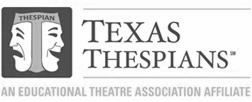 The TEXAS THESPIANS, an affiliate of the Educational Theatre Association, requires that this form be completed for each delegate (students and adults) attending the TEXAS THESPIANS STATE FESTIVAL at the GAYLORD TEXAN RESORT HOTEL & CONVENTION CENTER.If a Delegate is a minor (under 18), a parent or legal guardian must complete this form. The health center will not treat adults. Medications will be charged to the delegate. If you substitute a delegate, you must supply a new completed health form. Type or print legibly. Enter name exactly as it appears on registration form. Delegate information I. RELEASEThe undersigned hereby releases and agrees to indemnify, save and hold harmless the TEXAS THESPIANS STATE FESTIVAL, TEXAS THESPIANS, the International Thespian Society, the Educational Theatre Association, the GAYLORD TEXAN RESORT HOTEL & CONVENTION CENTER,  and all respective officers, employees, agents and representatives of the aforementioned entities ( each an “Organizer” and collectively the “Organizers”) from and against any and all claims, demands, causes of actions, losses, liabilities, judgments, damages, costs and expenses (including reasonable attorneys’ fees) resulting from the Delegate listed above participating in the TEXAS THESPIANS STATE FESTIVAL. The undersigned shall give each Organizer prompt written notice of any claim or facts or circumstances that might give rise to any claim for indemnification. The undersigned further agrees to be responsible for Delegate while traveling to and from the TEXAS THESPIANS STATE FESTIVAL, including any expenses incurred by the Delegate, caused by the Delegate, and/or any personal injuries which may occur to the Delegate. The undersigned authorizes the Delegate to be released to the Troupe Director or Chaperone listed on this form.II. RULES AND REGULATIONSThe undersigned agrees that the Delegate shall abide by the TEXAS THESPIANS STATE FESTIVAL’S security rules and regulations (as described in detail at least at www.texasthespians.org). The undersigned understands that, if the Delegate violates any of the TEXAS THESPIANS STATE FESTIVAL’S security rules and regulations, the Delegate may be returned home, and the undersigned (or other parents and/or legal guardians) may be financially responsible for all necessary costs incurred while sending Delegate home. The undersigned also understands that the TEXAS THESPIANS STATE FESTIVAL registration fees cannot be refunded after OCTOBER 18, 2019.III. PHOTO/VIDEO RELEASEThe undersigned irrevocably consents to being photographed or being recorded by means of video or audio tape recording by the Organizers, or a designated representative of the Organizers. These photographs and/or recordings can be used, without compensation to the undersigned and/or the Delegate, in any public display, publication or media, or website, or in any manner or form, and at any time by the Organizers in promotion of the mission to promote the theatrical arts and have theatre arts recognized in all phases of education. The undersigned releases the Organizers, and their employees, agents, representatives, associates, Board of Directors members, and consultants from any liability in connection with the use of such photographic, video, and/or audio materials.IV. SOCIAL MEDIA POLICYDelegates may not use social media sites to publish disparaging or harassing remarks about Texas Thespian members. Delegates who choose to post editorial content to websites or other forms of online media must ensure that their submission does not reflect poorly upon Texas Thespians. Consequences for actions deemed inappropriate. 1)Remove or edit comments at any time, whether or not they violate this Policy. 2)Ban future posts from people who repeatedly violate this Policy. We may affect such bans by refusing posts from specific email addresses or IP addresses, or through other means as necessary. 3)Disciplinary actions that is decided on by the Texas Thespians Board of Directors. 4)Removal from Festival
V. AUTHORIZATIONI consent to the use or disclosure of protected health information by the BAYLOR SCOTT & WHITE MEDICAL CENTER for the purpose of analyzing, diagnosing, and providing treatment to the above stated delegate, obtaining payment for health care services rendered or to be rendered, or to conduct health care operations. A copy of this consent is as valid as the original. I authorize my insurance benefits to be paid directly to the BAYLOR SCOTT & WHITE MEDICAL CENTER.  I assume full responsibility for and agree to pay for all services rendered or to be rendered. I understand I have a right to receive a copy of this consent upon request, and to revoke this consent in writing at any time except to the extent that BAYLOR SCOTT & WHITE MEDICAL CENTER has taken action in reliance on this consent. This authorization is valid one year from the date signed or through the term of coverage of the policy, and during the required period to process the claims. The Delegate or the Delegate’s parent and/or legal guardian has read, understands, and agrees to be bound by the above provisions, as evidenced by their signature below:___________________________________________________________________		__________________________________________________________________Signature of Delegate’s parent and/or legal guardian 			 Signature of Delegate 	Date ____________________						Date ____________________Medicines to be dispensed while on the trip?  	⃞  YES  	⃞  NO Parents: please acknowledge with your signature that you have read and reviewed the Festival Security Rules, Code of Conduct and the Social Media Policy with your Thespian. Furthermore, you agree that if your student is ineligible or unable to attend Festival, YOUR MONEY WILL NOT BE REFUNDED.Parent Signature: Thespians: By signing, you acknowledge that you will abide by Texas Thespian Festival Rules, Code of Conduct, and the Social Media Policy. You further understand that if you are ACADEMICALLY INELIGIBLE OR UNABLE to attend the Festival, YOUR MONEY WILL NOT BE REFUNDED.  Thespian Signature:Festival Fees –2 plated dinners, workshops & shows included $150.00 Individual Fee$150.00Breakfast & Lunch (per day)   $  25.00 Individual FeeIndividual Event$  15.00 Individual FeeHotel Room (per room, per night & room sleeps 4)$ _____   Individual FeeThespian Scholarship Interview$  15.00 Individual FeeCollege Audition$  15.00  Individual FeeStudent Thespian Officer Candidate (STOs*)$  15.00  Individual FeeLeadership Workshop - for STOs* only$  15.00  Individual FeeTech Challenge (up to 7 delegates)$  15.00 Individual FeeTeam Design (up to 4 delegates in costuming, scenic design, hair/makeup & mask making)$  15.00 Individual FeeDance Competition (Solo, Duet or Group)$  15.00 Individual FeeImprov Challenge$  15.00 Individual FeeWorks in Progress$  15.00 Individual FeeMinus Scholarship Amount that our school/troupe gives you (if applicable)Total Due$Thespian Troupe NumberName of SchoolDelegate’s first name (as on registration form)Last name	 Gender	  	Delegate’s birthdate	Home address (street, city, state, zip) 	  Phone numberName of parent/guardian/next of kin Phone numberName of troupe director or chaperone attending Texas Thespians State FestivalName of troupe director or chaperone attending Texas Thespians State Festival